Тема занятия: Многочлены. Разложение многочленов на множители.Задания.1. Разделите многочлены с остатком: а)  x4 – 4x3 + 6x2 – 3x + 1  на  x2 – x + 1; б)  2x3 + 2x2 + x + 6  на  x2 + 2x + 1; в)  x4 + 1  на  x5 + 1. 2. Найдите все пары простых чисел, разность квадратов которых является простым числом. 3. Разделить  a128–b128  на  (a+b)(a2+b2)(a4+b4)(a8+b8)(a16+b16)(a32+b32)(a64+b64). 4. Докажите, что многочлен  a3(b2–c2)+b3(c2–a2)+c3(a2–b2) делится без остатка на (b–c)(c–a)(a–b). 6. Может ли разность двух чисел вида  n2 + 4n  (n – натуральное число) равняться 1998? 7. Найдите наименьшее натуральное n, при котором число А= n3+12n2+15n+180 делится на 23.8. В лес  за грибами  пошли  11 девочек и n мальчиков. Вместе они собрали  n2 + 9n – 2  гриба, причём все они собрали поровну грибов. Кого было больше: мальчиков или девочек?9. У отца спросили, сколько лет двум его сыновьям. Отец ответил, что если к произведению их возрастов добавить сумму этих возрастов, то получится 34. Сколько лет сыновьям?10. Докажите, что при любом целом а и дробном х значение выражения  является четным числом.11. Докажите тождество: (а2+b2)(c2+d2)=(ac-bd)2+(bc+ad)2.12. Натуральное число х возвели в третью степень. Докажите, что хотя бы одно из чисел х3-х или х3+х делится на 10.13. В бассейн размерами 20×100 метров налили 1000000 литров воды. Можно ли в нем устроить соревнования по плаванию?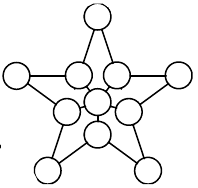 14.  Расположите в кружках первые 11 натуральных чисел так, чтобы сумма четырёх чисел в вершинах каждого из пяти секторов-лучей звезды равнялась 25. 